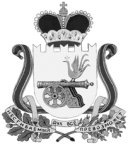 СОВЕТ ДЕПУТАТОВ ТУМАНОВСКОГО СЕЛЬСКОГО ПОСЕЛЕНИЯВЯЗЕМСКОГО РАЙОНА СМОЛЕНСКОЙ ОБЛАСТИРЕШЕНИЕот 30.06. 2021                           №  19Об утверждении Положения о создании условий для организации досуга и обеспечения жителей Тумановского сельского поселения Вяземского района Смоленской области услугами организации культурыВ соответствии со статьями  14, 17   Федерального закона от 06.10.2003 № 131-ФЗ «Об общих принципах организации местного самоуправления в Российской Федерации», основами законодательства Российской Федерации о культуре, Уставом Тумановского сельского поселения Вяземского района Смоленской области,Совет депутатов Тумановского сельского поселения Вяземского района Смоленской областиРЕШИЛ:Утвердить Положение о создании условий для организации досуга и обеспечения жителей Тумановского сельского поселения Вяземского района Смоленской области услугами организаций культуры, согласно приложению. 2. Обнародовать настоящее  решение на информационных стендах Администрации Тумановского сельского поселения Вяземского района Смоленской области и разместить  на официальном сайте  Администрации Тумановского сельского поселения  Вяземского района Смоленской области.        3. Настоящее решение вступает в силу со дня его официального обнародования. Глава муниципального образованияТумановского сельского поселенияВяземского района Смоленской области                                            М.Г.ГущинаПоложениео создании условий для организации досуга и обеспечения жителей Тумановского сельского поселения Вяземского района Смоленской области услугами организаций культурыОбщие положения	1.1. Настоящее Положение о создании условий для организации досуга и обеспечения жителей Тумановского сельского поселения Вяземского района Смоленской области услугами организаций культуры (далее – Положение) определяет условия, создаваемые для организации досуга жителей Тумановского сельского поселения Вяземского района Смоленской области и обеспечения их услугами организаций культуры, и распространяется на организации культуры всех форм собственности, обеспечивающие проведение культурно - досуговых мероприятий на территории Тумановского сельского поселения Вяземского района Смоленской области.	1.2. Деятельность на территории Тумановского сельского поселения Вяземского района Смоленской области по созданию условий для организации досуга и обеспечения жителей услугами организаций культуры регулируется Федеральным законом от 06.10.2003 года № 131-ФЗ «Об общих принципах организации местного самоуправления в Российской Федерации», Основами законодательства Российской Федерации о культуре (далее – Основы законодательства о культуре), настоящим Положением, иными нормативными правовыми актами Тумановского сельского поселения Вяземского района Смоленской области.	1.3. В настоящем Положении используются следующие основные термины и понятия:	организация культуры - организация, созданная учредителем для осуществления культурной деятельности некоммерческого характера, финансируемая им полностью или частично и пользующаяся имуществом учредителя на праве оперативного управления;	досуг - время, свободное от профессиональной занятости и домашних обязанностей; совокупность видов деятельности, предназначенных для удовлетворения физических, духовных и социальных потребностей людей в свободное время;	организация досуга - комплекс мероприятий по организации свободного времени населения;	культурная деятельность - деятельность по сохранению, созданию, распространению и освоению культурных ценностей;	культурные блага - условия и услуги, предоставляемые организациями, другими юридическими и физическими лицами для удовлетворения гражданами своих культурных потребностей;	культурные ценности - нравственные и эстетические идеалы, нормы и образцы поведения, языки, диалекты и говоры, национальные традиции и обычаи, исторические топонимы, фольклор, художественные промыслы и ремесла, произведения культуры и искусства, результаты и методы научных исследований культурной деятельности, имеющие историко-культурную значимость здания, сооружения, предметы и технологии, уникальные в историко-культурном отношении территории и объекты;	досуговая деятельность - культурная, творческая и иная деятельность человека или учреждения, направленная на потребление или предоставление рекреационных услуг;	услуга организации культуры - деятельность, результаты которой не имеют материального выражения, реализуются и потребляются в процессе осуществления культурной, творческой и досуговой деятельности учреждения культуры;	муниципальная культурная политика - совокупность принципов и норм, регламентируемых действующим законодательством, которыми руководствуются органы местного самоуправления в своей деятельности по сохранению, развитию и распространению культуры, а также сама деятельность органов местного самоуправления в области культуры;	культурно - досуговая система - совокупность учреждений культуры, созданных в целях организации досуга и обеспечения жителей услугами организаций культуры.Муниципальная политика в сфере создания условий для организации досуга и обеспечения жителей услугами организаций культуры	2.1 Муниципальная политика в области культуры, организации досуговой деятельности и обеспечения населения услугами организаций культуры на территории Тумановского сельского поселения Вяземского района Смоленской области направлена на решение следующих задач:	2.1.1. обеспечение и защита конституционного права граждан на культурную деятельность и свободный доступ к культурным ценностям и благам;	2.1.2. осуществление единой муниципальной культурной политики на территории Тумановского сельского поселения Вяземского района Смоленской области;	2.1.3. приобщение населения Тумановского сельского поселения Вяземского района Смоленской области к ценностям традиционной народной культуры, содействие в сохранении и развитии региональных и местных культурных традиций и особенностей;	2.1.4. развитие самодеятельного (любительского) художественного творчества;	2.1.5. организация содержательного досуга всех категорий граждан;	2.1.6. сохранение, создание, распространение и освоение культурных ценностей, предоставление культурных благ населению в различных формах и видах;	2.1.7. оказание организационной, информационно-методической помощи и иное содействие в решении вопроса местного значения по созданию условий для организации и проведения досуговых мероприятий для жителей Тумановского сельского поселения Вяземского района Смоленской области.	2.2. Достижение целей и задач, перечисленных в разделе 2.1. настоящего Положения, обеспечивается выполнением мероприятий по следующим направлениям:	- организация и проведение конкурсов, фестивалей, сборов, выставок;	- организация посещений кино - концертных представлений, музеев, памятников, и историко-культурных территорий и объектов;	- организация экскурсий;	- иные виды мероприятий, не противоречащие действующему законодательству и имеющие отношение к организации досуга жителей Тумановского сельского поселения Вяземского района Смоленской области.Порядок проведения досуговых мероприятий	3.1. В рамках решения вопроса местного значения на территории Тумановского сельского поселения Вяземского района Смоленской области досуговые мероприятия организуются и проводятся в соответствии с настоящим Положением.	3.2. Проведение мероприятий может осуществляться как силами Администрации Тумановского сельского поселения Вяземского района Смоленской области, учреждениями культуры, так и силами сторонних организаций, посредством заключения договоров (контрактов), соглашений о взаимодействии.Полномочия Совета депутатов Тумановского сельского поселения Вяземского района Смоленской области	4.1. Совет депутатов Тумановского сельского поселения Вяземского района Смоленской области:	- принимает муниципальные нормативные правовые акты о создании условий для организации досуга и обеспечении жителей Тумановского сельского поселения Вяземского района Смоленской области услугами организаций культуры;	- предусматривает необходимые средства в бюджете Тумановского сельского поселения Вяземского района Смоленской области на реализацию полномочий по организации досуга и обеспечения жителей услугами организаций культуры;	- осуществляет иные полномочия в сфере культуры на территории Тумановского сельского поселения Вяземского района Смоленской области в соответствии с действующим законодательством. Полномочия Администрации Тумановского сельского поселения Вяземского района Смоленской области	5.1. Администрация Тумановского сельского поселения Вяземского района Смоленской области для организации досуга и обеспечения жителей муниципального образования услугами организаций культуры:	- принимает муниципальные правовые акты по вопросам культуры, относящимся к её компетенции;	- организует массовые досуговые мероприятия на территории Тумановского сельского поселения Вяземского района Смоленской области для жителей муниципального образования;	- осуществляет финансирование проведения досуговых мероприятий для жителей Тумановского сельского поселения Вяземского района Смоленской области в пределах средств, предусмотренных на указанные цели в бюджете муниципального образования;	- осуществляет иные полномочия по реализации вопроса местного значения «Создание условий для организации и проведение досуговых мероприятий для жителей муниципального образования» в соответствии с действующим законодательством.Участие населения в решении вопроса местного значения	6.1. Жители Тумановского сельского поселения Вяземского района Смоленской области участвуют в решении вопроса местного значения «Создание условий для организации и проведения досуговых мероприятий для жителей муниципального образования», принимая личное участие в проводимых мероприятиях, а также реализуя свое право на осуществление местного самоуправления в порядке, установленном действующим законодательством.Культурно-досуговые учреждения, расположенные на территории Тумановского сельского поселения Вяземского района Смоленской области	7.1. В целях организации досуга и обеспечения жителей услугами организаций культуры на территории Тумановского сельского поселения Вяземского района Смоленской области могут создаваться и действовать организации культуры различных организационно-правовых форм и форм собственности в соответствии с законодательством Российской Федерации.	7.2. В культурно-досуговой системе муниципального образования могут быть:	муниципальные библиотеки, централизованная библиотечная система;	клубы различных типов (дома и дворцы культуры, центры культуры и досуга, национально-культурные центры, дома народного творчества, дома ремесел, дома фольклора, молодежные культурные центры, передвижные центры культуры и досуга);	музеи;             детские школы искусств, музыкальные, художественные и хореографические школы; парки культуры и отдыха;	театры, кинотеатры, концертные и киноконцертные залы;	выставочные залы и галереи;	профессиональные творческие коллективы;	иные культурно-досуговые учреждения.	7.3. Учреждения культуры, могут различаться по характеру выполняемых функций, организации творческого процесса, особенностям применяемого труда; строят свою деятельность в соответствии с уставными документами, утвержденными в установленном законодательством порядке.Обязанности учреждений, организующих досуг	8.1. Учреждения культуры обязаны обеспечить:	8.1.1. наличие заключения пожарной и санитарно-эпидемиологической службы о возможности проведения культурно-досуговых мероприятий в вышеуказанном учреждении;	8.1.2. соблюдение правил поведения при проведении культурно-досугового мероприятия;	8.1.3. наличие предупредительных и информационных щитов и табличек о возрастных цензах и запрете продажи и употреблении алкогольной продукции и табака;	8.1.4. выполнение требований действующего законодательства об авторских и смежных правах;	8.1.5. качественный художественно-эстетический уровень программ и используемых фонограмм.Показатели для оценки эффективности деятельности	9.1. Показателями для оценки эффективности деятельности органов местного самоуправления муниципального образования по созданию условий для организации и проведения досуговых мероприятий для жителей Тумановского сельского поселения Вяземского района Смоленской области являются:	- доля населения, участвующего в досуговых мероприятиях, организованных органами местного самоуправления муниципального образования;	- количество жалоб от жителей на организацию досуга.Финансовое обеспечение создания условий для организации досуга и обеспечение жителей услугами муниципальных учреждений культуры	10.1. Финансирование создания условий для организации досуга и обеспечения жителей поселения услугами организаций культуры, в том числе финансирование муниципальных учреждений культуры, является расходным обязательством Муниципального образования «Вяземский район» Смоленской области  и осуществляется за счет средств бюджета района и иных не запрещенных законодательством источников.Ответственность органов и должностных лицместного самоуправления	11.1. Администрация Тумановского сельского поселения Вяземского района Смоленской области несет ответственность за осуществление полномочий по решению вопроса местного значения по организации и проведению досуговых мероприятий для жителей Тумановского сельского поселения Вяземского района Смоленской области в соответствии с действующим законодательством.Утверждено решением Совета депутатов Тумановского сельского поселения Вяземского района Смоленской областиот 30.06.2021 №19